РЕШЕНИЕ № 1711комиссии по рассмотрению споров о результатахопределения кадастровой стоимости04.08.2021             	                                                                                    г. СмоленскКомиссия в составе:Председательствующий: заместитель начальника Департамента имущественных и земельных отношений Смоленской области Сергей Николаевич Шевцов.Секретарь комиссии: консультант отдела обеспечения судебной деятельности правового управления Департамента имущественных и земельных отношений Смоленской области Сапегина Диана Анатольевна.Члены комиссии: заместитель руководителя Управления Федеральной службы государственной регистрации, кадастра и картографии по Смоленской области, заместитель председателя комиссии - Ольга Владимировна Нахаева, член Ассоциации саморегулируемой организации «Национальная коллегия специалистов-оценщиков» Галина Ивановна Ковалева, член Ассоциации саморегулируемой организации «Национальная коллегия специалистов-оценщиков» Андрей Николаевич Рогулин.         На заседании, проведенном 04.08.2021, комиссия рассмотрела заявление, поступившее 15.07.2021 об оспаривании кадастровой стоимости  земельного участка с кадастровым номером 67:18:2610101:114 площадью 9 550 кв. метров, расположенного по адресу: Смоленская область, Смоленский район, Михновское с/п, д. Чекулино.        Заявление подано на основании статьи 22 Федерального закона от 03.07.2016       № 237-ФЗ «О государственной кадастровой оценке».          В голосовании приняли участие: С.Н. Шевцов, О.В. Нахаева, А.Н. Рогулин.         Г.И. Ковалева заявила самоотвод.         По итогам голосования «за» проголосовали  3 человека, «против» - 0.Нарушения требований статьи 11 Закона об оценочной деятельности и требований к составлению, и к содержанию отчета об оценке, и требований к информации, используемой в отчете об оценке, а также требований к проведению оценки недвижимости, установленных федеральными стандартами оценки не выявлены.                   Решили: определить кадастровую стоимость земельного участка в размере его рыночной стоимости, указанной в отчете об оценке рыночной стоимости от 13.07.2021  № 589-З-21 СМК АОК  04, составленном ООО «Агентство оценки Ковалевой и Компании», по состоянию на 01.01.2020 в размере 1 308 350 (Один миллион триста восемь тысяч триста пятьдесят) рублей. Председательствующий   				                                         С.Н. Шевцов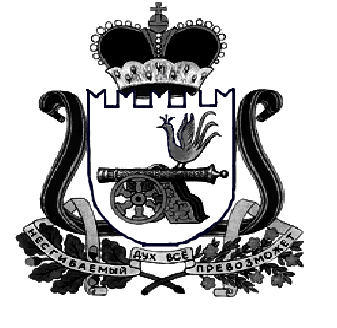 